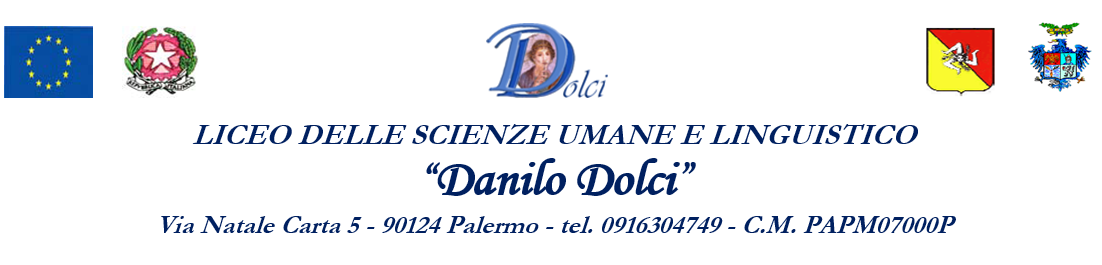 PROGRAMMAZIONE DEL CONSIGLIO DI CLASSEMuoversi con i tasti cursori per compilare i campiANALISI INIZIALE: COMPOSIZIONE DELLA CLASSE: n° alunni      ,  n° alunne       , totale alunni      ; n° alunni diversabili      .Note sulla storia della classe:       ASPETTI COMPORTAMENTALI:      ASPETTI COGNITIVIFascia dell'eccellenza: , note:      Fascia dell’approfondimento: , note:      Fascia del recupero: , note:      COMPETENZE PER AREA  (secondo biennio e V anno)CONTENUTI DISCIPLINARI  I contenuti saranno quelli propri delle singole discipline, tenendo conto delle indicazioni nazionali per i licei espressi nella nuova riforma della scuola superiore secondaria di II grado,  degli interessi e della realtà socio-ambientale degli alunni. Il Consiglio di Classe si riserva di prendere in esame ed eventualmente accogliere quelle attività curriculari ed extracurriculari di natura progettuale,  nonché quelle iniziative culturali che riterrà  più idonee per la classe.Verrà favorita la partecipazione a visite guidate, a musei, a proiezioni cinematografiche, a mostre fotografiche, a rappresentazioni teatrali e a manifestazioni cui sia riconosciuto alto valore formativo sotto il profilo umano e culturale.Agli alunni sarà anche data la possibilità di effettuare visite o viaggi di istruzione in località di interesse paesaggistico o storico nel territorio regionale o nazionale, che risultino coerenti con la programmazione e con la specificità degli studi.METODOLOGIE, STRUMENTI E  MODALITÀ DI VERIFICAMetodologie applicate:Strumenti utilizzati:Modalità di verifica:VALUTAZIONELa valutazione formativa si propone di accertare, durante il processo di apprendimento, le conoscenze e le abilità acquisite dagli allievi, per apportare modifiche in itinere all’attività programmata, qualora fosse necessario. La valutazione sommativa o finale sarà la sintesi dei risultati ottenuti dagli alunni rispetto alla situazione di partenza e agli obiettivi programmati; terrà conto di variabili socio-affettive come il comportamento, la socializzazione, l’impegno e l’interesse mostrati, l’assiduità nella frequenza e nella partecipazione al dialogo educativo, la validità del metodo di studio e le capacità personali. Le valutazioni saranno assegnate secondo la griglia di valutazione inserita nel P.T.O.F. I dati relativi alla valutazione dei singoli allievi saranno comunicati alle famiglie in occasione dei ricevimenti individuali e generali.DOCENTI DEL CONSIGLIO DI CLASSESTUDENTI DELLA CLASSEData di compilazione	     /      /2020	Firma docente coordinatoreDOCENTE  COORDINATORE:CLASSE:  SEZ.   A.S.20AREECOMPETENZEABILITÀ/CAPACITÀ DISCIPLINARIMETODOLOGICAUtilizzare un metodo di studio autonomo e flessibile.Svolgere autonomamente ricerche e approfondimentiDistinguere i diversi metodi utilizzati nei vari   ambiti disciplinari.Trovare relazioni tra i metodi e i contenuti delle singole disciplineElaborazione di schemiMappe concettuali.Attività di ricerca.Organizzazione piano di lavoro.Uso di materiali audiovisivi.LOGICO ARGOMENTATIVASostenere e argomentare una propria tesi, ascoltare e valutare criticamente le argomentazioni altrui. Usare rigore logico nel ragionamento.Identificare i problemi e individuare possibili soluzioni.Leggere e interpretare i contenuti delle diverse forme di comunicazione.(II Biennio).Il dividuazione di tesi ed argomentazioni.Attivazione di strategie argomentative efficaci.Dibattiti su argomenti circoscritti.Dialogo maieutico.BrainstormingProblem solving.LINGUISTICA E COMUNICATIVA  Produrre testi scritti di carattere letterario e specialistico, formalmente corretti,  utilizzando un lessico ampio e tenendo conto dei diversi contesti e scopi comunicativi.Leggere e comprendere testi complessi di diversa natura, cogliendo le implicazioni e le sfumature di significato proprie di ciascuno di essi, in rapporto con la tipologia e il relativo contesto storico e culturale.Esporre oralmente, in forma corretta, ordinata e coerente con i diversi contesti e scopi comunicativi.Utilizzare una lingua straniera, servendosi di strutture grammaticali e funzioni  comunicative corrispondenti almeno al Livello B1 ( II biennio) del Quadro Comune Europeo di RiferimentoComposizioni scritte ed orali su tematiche studiate.Lettura e rielaborazione di testi.Uso dei linguaggi specifici relativi alle singole discipline.Verifiche orali logiche e personaliAnalisi del testo in lingua stranieraTestsSCIENTIFICA, MATEMATICA E  TECNOLOGICAComprendere il linguaggio specifico della matematica, saper utilizzare procedure e conoscere i contenuti fondamentali delle teorie in ambito matematico.Possedere i contenuti fondamentali delle scienze fisiche e delle scienze naturali ( chimica, biologia, scienza della terra, astronomia) e padroneggiare le procedure ed i metodi d’indaginepropri, anche per potersi orientare nel campo delle scienze applicate.Saper collocare il pensiero scientifico e lo sviluppo tecnologico nel più vasto ambito della storia umana e delle idee.Essere in grado di utilizzare criticamente strumenti informatici e telematici nelle attività di studio e di approfondimento.Comprendere la valenza metodologica dell’informatica per l’individuazione di procedimenti risolutivi.Collocazione storico temporale dei più importanti studiosi della scienza in relazione agli argomenti proposti.Fruizione di materiale audiovisivo e multimediale su tematiche scientifiche.Lavori di gruppo.Attività laboratoriali.Attuazione di strategie di risoluzione di un problema .Interpretazione e costruzione di grafici nel piano cartesiano.Rappresentazione di dati e risoluzione di problemi.Visita al festival della scienza presso l’Università di Palermo.STORICO   UMANISTICA     Comprendere i diritti e i doveri che caratterizzano l’essere cittadini attraverso la  conoscenza dei presupposti culturali e della natura delle istituzioni politiche, giuridiche, sociali ed economiche, con riferimento particolare all’Italia e all’Europa.Collocare avvenimenti storici in contesti geografici e inserire la storia d’Italia nel contesto europeo e internazionale.Confrontare gli aspetti fondamentali di diverse culture e tradizioni (letteraria, artistica, filosofica, religiosa italiana ed europea) attraverso lo studio delle opere, degli autori e delle correnti di pensiero più significativi.Essere consapevoli del significato culturale del patrimonio archeologico, architettonico e artistico italiano, della sua importanza come fondamentale risorsa economica, della necessità di preservarlo attraverso gli strumenti della tutela e della conservazione.	Collocare il pensiero scientifico, la storia delle sue scoperte e lo sviluppo delle invenzioni tecnologiche nell’ambito più vasto della storia delle idee.Documentazione e ricerca mediante supporti informatici e multimediali.Fruizione di materiale audiovisivo su tematiche storiche.Proiezione di filmati con tematiche storico-letterarie.Rappresentazioni teatrali.Visite guidate a musei ed a luoghi di interesse storico-artistico.Lettura di documenti e fonti.Lavori di gruppo. lezione frontale problem solving Elab. Scritto-grafica computerizzata di dati attività laboratoriali lavori di gruppo brainstorming Elaborazione di mappe concettuali Altro. Specifica... libri di testo libri presenti in biblioteca schemi ed appunti personali strumentazione presente in laboratorio riviste specifiche LIM  software didattico software multimediali Altro. Specifica... prove orali prove scritte osservazione in classe prove strutturate e semistrutturate Altro. Specifica... Altro. Specifica... Altro. Specifica...N°DISCIPLINADOCENTI1.STORIA2.ITALIANO3.FILOSOFIA4.MATEMATICA E FISICA5.SCIENZE MOTORIE6.RELIGIONE7.INGLESE8.FRANCESE9.STORIA DELL'ARTE10.SCIENZE UMANE11.DIRITTO ED ECONOMIA POLITICA12.SOSTEGNON°STUDENTIData di nascita1.2.3.4.5.6.7.8.9.10.11.12.13.14.15.16.17.18.19.20.21.22.23.24.25.26.27.28.29.30.31.32.